TRIVIS – SŠVHovorčovická 1281/11, 182 00 Praha 8Dotazník pro přijímací řízení 20191) 	O škole TRIVIS jsem se dozvěděl/a… (zaškrtněte jen jednu možnost)z prezentace nebo letáku na základní školena Facebookuna internetu přes vyhledávací server (prosím uveďte který)……………………………..z Atlasu školstvíod výchovného poradce základní školyod současných žáků nebo absolventů TRIVISna burze (veletrhu) školod rodičůjinak (prosím napište jak)……………………………………………………..2) 	Další informace o škole jsem získal/a… (můžete zaškrtnout i více možností)z prezentace nebo letáku na základní školena Facebookuna internetových stránkách školyna dni otevřených dveříz Atlasu školstvíod výchovného poradce základní školyod současných žáků nebo absolventů TRIVISna burze (veletrhu) školod rodičůjinak (prosím napište jak)………………………………………………………3) 	Co vás přesvědčilo podat přihlášku právě na naši školu? (můžete zaškrtnout i více možností)skladba předmětůdobré reference o škole od žákůden otevřených dveříprezentace školy na burzemožnost uplatněníaktivity školyškola mě bude bavitjiné…………………………………..4) 	Jaká zájmová činnost by vás na naší škole bavila? 	......................................................................................................................................................	......................................................................................................................................................5) 	Mohu škole pomoci při :zajištění zajímavé exkurzezískání sponzorajinak…………………………………..............................................................................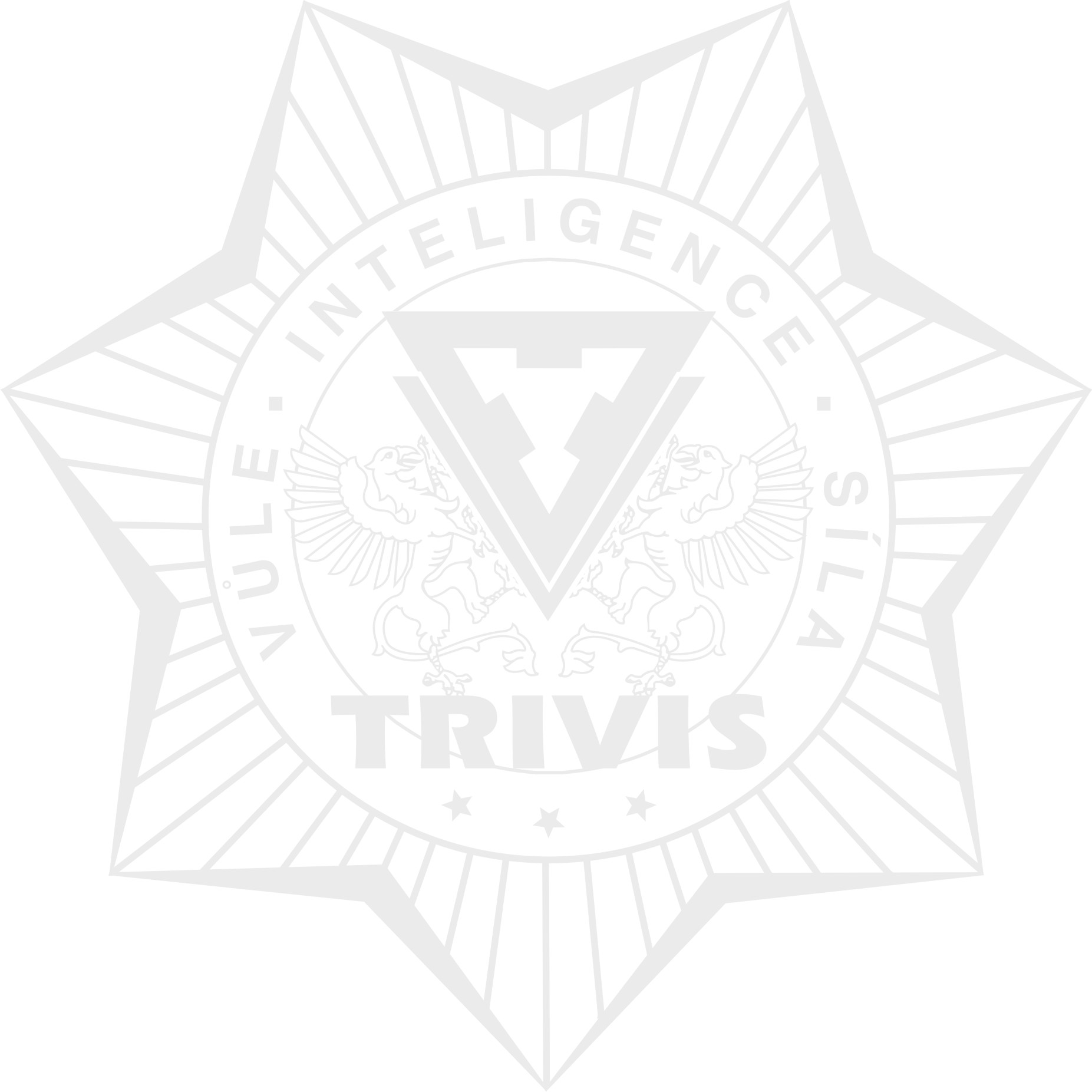 Děkujeme za vyplnění.